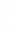 fufonk ewY; :- & 500.00le;&lkj.kh;g fufonk iw.kZr% vkuykbZu fufonk gSAfVIi.kh%&fufonk izkfIr dh frfFk o le; esa vodk'k ?kksf"kr fd;k tkrk gS] rks fufonk,a vxys dk;Z fnol ij iwoZ fu/kkZfjr le; ij [kksyh tkoasxh A izi= Øekad & 2lkWph cYd nw/k ¼Vks.M feYd] (TM)½ fodz; gsrq fufonk i=fufonkdrkZ dk uke	%--------------------------------------------------------------------------------------------------------------------------------firk dk uke	%---------------------------------------------------------------------------------------------------------------------------------- LFkkbZ@orZeku irk 	%----------------------------------------------------------------------------------------------------------------------------------------------------------------------------------------------------------------------------------------------------------------------------------------------------------------------------------------------------------------------------------------------------------------------------------------------------------------------------------------------------------------------------------------	----------------------------------------------------------------------------------------------------------------------------------nwjHkk"k@ eksckbZy uEcj	%----------------------------------------------------------------------------------------------------------------------------------'kS{kf.kd ;ksX;rk	%----------------------------------------------------------------------------------------------------------------------------------fufonkdrkZ@QeZ dk uke@;fn QeZ ikVZujf'ki gS rks ikVZujf'ki QeZ dh iw.kZ tkudkjh          ¼nLrkostksa dh Nk;kizfrlfgr½ nsuk vfuok;Z gSA	%----------------------------------------------------------------------------------------------------------------------------------orZeku O;olk; ¼orZeku dEifu;ksa ds dk;Z dk fooj.k oizek.k i= layXu djsa½	%----------------------------------------------------------------------------------------------------------------------------------vk/kkj dkMZ@isu dkMZ% -------------------------------------------------------------------------------------------------------------------------------	uEcj ¼Nk;kizfr layXu djsa½	%----------------------------------------------------------------------------------------------------------------------------------GSTIN ¼Nk;kizfr layXu djsa½	%----------------------------------------------------------------------------------------------------------------------------------FSSAI ¼Nk;kizfr layXu djsa½ ---------------------------------------------------------------------------------------------------------------------------------------------------------esjs }kjk lkWph ¼Vks.M feYd½ (TM) cYd nw/k dz; gsrq bl QkeZ ds lkFk layXu leLr 'krsZ i<+ vkSj le> pqdk@pqdh gwW vkSj ekU; djrk@djrh gwWA bl gsrq esjs }kjk 'krsZ gLrk{kfjr dj QkeZ ds lkFk layXu dh gSA fufonk i= esa esjs }kjk nh xbZ tkudkjh iw.kZr% lR; gSAfufonkdrkZ ds gLrk{kjuke % ---------------------------------------------------izi= Øekad & 03Qkbusaf'k;y fcM ¼izk:i½fufonkdrkZ dh QeZ dk uke % -----------------------------------------------------------------------------------------------uksV & ;fn njsa nqX/k la?k dh ykHkkRedrk ds vuq:i ugha ikbZ tkrh gS rks fufonk izfdz;k fujLr dj nh tk,xhAgLrk{kj@lhy       gSfl;rizi= Øekad & 04lkWph ¼Vks.M feYd] TM) cYd nw/k] fodz; gsrq vko';d 'krsZ %;g fufonk iw.kZr% vkuykbZu bZ&fufonk gSA;g fufonk es e-iz jkT; NksMdj vU; jkT;ks ds fufonkdkj gh Hkkx ys ldrs gSAfnukad 07&07&2020 nksi- 03 ds ckn U;wure 03 fufonk,sa izkfIr i'pkr fufonk;s [kksyh tkosxhA vkosnd dks ekax vuqlkj vfxze jkf’k nqX/k la?k ds cSad [kkrs esa RTGS ds ek/;e ls tek djkuk gksxh] ftlds i'pkr gh lkWph Vks.M feYd dh iznk;xh dh tkosxhAp;fur fufonkdrkZ dks fu/kkZfjr izi= vuqlkj vuqca/k :- 1000@& ds ukWu T;wfMf’k;y LVkWEi ij vuqca/k fu"ikfnr djuk gksxkAfufonkdrkZ ds ikl FSSAI ykbZlsal gksuk vfuok;Z gSA FSSAI ykbZlsal miyC/k u djkus dh n’kk esa fufonk i= ij fopkj ugh fd;k tkosaxkAfufonkdkj }kjk lEiw.kZ vfxze jkf’k tek djus ds i'pkr viuh ekax de ls de 07 fnol iwoZ bUnkSj lgdkjh nqX/k la?k e;kZ-] bUnkSj dks bZ&esy ds ek/;e ls okgu dz-] MzkbZoj dk uke] eksck- u-] yk;lsal vkfn nsuk gksxk] fdUrq bUnkSj nqX/k la?k e;kZ-] bUnkSj }kjk miyC/krk vuqlkj gh ekax dh iwrhZ dh tk ldsxhAlkWph cYd ¼Vks.M feYd½ dh ekax vuqlkj iznk;xh bUnkSj Ms;jh la;a= o cMokuh @ >kcqvk @ [kjxksu vkfn ls miyC/krk vuqlkj fufonkdkj }kjk Lo;a ds okgu ls mBkuk gksxkAfufonkdkj dks Lo;a ds lk/ku ifjogu djuk gksxk ftl ij vyx ls ifjogu O;; ns; ugha gksxkAlkWph cYd nw/k ¼Vks.M feYd½ xq.koRrk] ijh{k.k] fufonkdkj@izfrfuf/k ds le{k fd;k tkosxkA la;a= xsV ds ckgj xq.koRrk laca/kh leLr tokcnkjh fufonkdkj dh gksxhAifjogu dk;Z gsrq dk;Zjr deZpkfj;ksa ds fgrksa dh lqj{kk dh tokcnkjh fufonkdkj dh gksxhAlkWph cYd nw/k ¼Vks.M feYd½ dh miyC/krk ds vk/kkj ij vf/kdre nj izLrqr djus okys fufonkdkj ¼,p&1½ dh njksa ij vU; fufonkdkj dks lkWph cYd nw/k ¼Vks.M feYd½ bUnkSj nqX/k la?k }kjk fodz; fd;k tk ldsxkAfufonkdkj orZeku esa e/;izns’k esa fLFkr fdlh Hkh nqX/k la?k dk nw/k ,oa nqX?k inkFkZ forjd@LVkfdLV@lqijLVkfdLV ugha gksuk pkfg,Afdlh Hkh fufonk dks fcuk dkj.k crkrs gq, fujLr djus dk vf/kdkj eq[; dk;Zikyu vf/kdkjh ds ikl lqjf{kr jgsxkAp;fur fufonkdkj dks nqX/k la?k es miyC/k ¼Vks.M feYd½ ds vk/kkj ij gh iznk; fd;k tkosxkA fLde feYd miyC/k ugh gksus dh n'kk es mDr bZ&fufonk fujLr ekuh tkosxhAuksV & ;g fufonk dsoy lkWph cYd nw/k ¼Vks.M feYd½ dz; djuk pkgrk gS rks le;kof/k es o`f} dh tk ldsxhAesjs }kjk lkWph cYd nw/k ¼Vks.M feYd½ fodz; ds mijksDr 'krsZ i<+ o le{k yh gS rFkk eSa@ge lHkh 'krksZ dks ekuusa ds fy;s lgt rS;kj gwa@gSA fufonk esa nh xbZ tkudkjh iw.kZr% lR; gSA ;fn esjs }kjk bZ&fufonk esa izLrqr tkudkjh vlR; izekf.kr gksrh gS ;k eSa fcanq Øekad 01 ls 15 rd of.kZr 'krksZ dks ikyu ugha djrk gwa rks izca/k }kjk fu.kZ; fd;k tkrk gS] bl gsrq viuh lgerh nsrk gwaA gLrk{kjvkosnd dk uke ,oa irkuksV ¼bZ&fufonk ls lEcaf/kr leLr nLrkost fufonkdkj }kjk Lo;a ds gLrk{kj dj viyksM djuk vfuok;Z gSA½1bZ&fufonk izkIr djus dh vafre frfFkfnukad 07&07&2020 nksi- 02 cts rd2bZ&fufonk Hkjus dh vafre frfFk fnukad 07&07&2020 nksi- 03 cts rd3fufonk [kksyus dh frfFk ,oa LFkkufnukad 08&07&2020 nksi- 3 cts ds ckn U;wure rhu fufonk izkfIr i'pkr fdlh Hkh fnuA4fufonk i= dk ewY;:- 500@& ¼ikWp lkS :i;s ek=½ 5fufonk i= [kksyus dk LFkkubUnkSj lgdkjh nqX/k la?k e;kZfnr] bUnkSjpkank rykoyh ekaxfy;k] bUnkSj6lkWph cYd nw/k¼LdhEM feYd fodz; gsrq lkekU; 'krsZizi= 04Ø-fooj.kfodz; ek=kizLrqr njsa vadksesa :- izfr yh-izLrqr njsa ’kCnksaesa :- izfr yh-Ø; vof/k¼dc ls dc rd½Ø; ek=k1-lkWph cYd nw/kVks.M feYd (TM)3.0% Fat8.5% SNF20000 yh- izfrfnu¼miyC/krk vuqlkj½